Grille ogrodowe - dania z rusztu nie tylko w sezonie letnimUwielbiasz dania z rusztu? Grillowanie sprawia ci przyjemność? Grille ogrodowe umożliwiają grillowanie przez okrągły rok!Grille ogrodowe - inwestycja na lataGrillowanie sprawia ci ogromną przyjemność a dania z rusztu to coś, co mógłbyś jeść na okrągło? Do tej pory grillowałeś na grillu przenośnym i nie było to zbyt komfortowe? Grille ogrodowe to rozwiązanie dla ciebie! Szeroki wybór modeli i materiałów, z jakich zostały wykonane umożliwia wybór i dopasowanie do każdego stylu ogrodu. Grille ogrodowe murowane, betonowe, kamienne - niezależnie od tego, na który z nich się zdecydujesz, będzie służył przez lata. Przy odpowiedniej impregnacji i używaniu właściwych akcesoriów, stan grilli ogrodowych potrafi być bardzo dobry przez długi okres. Ich budowa, zawierająca zadaszenie, pozwala na przyrządzanie dań z rusztu bez względu na warunki pogodowe i porę roku. Grille ogrodowe na stałe zamontowane są dużo bardziej stabilne od tych mobilnych, co zdecydowanie podwyższa komfort grillowania.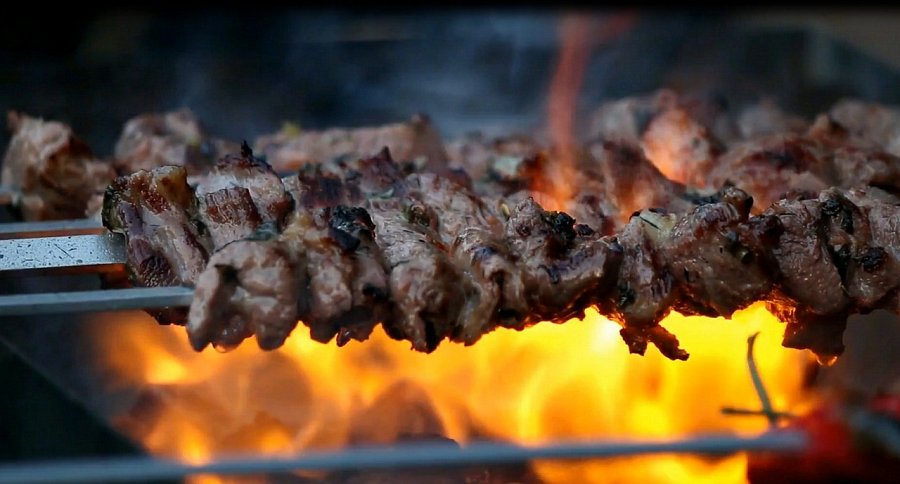 Gdzie szukać wysokiej jakości grilli ogrodowych?Wiele sklepów z artykułami ma w swojej ofercie również grille. Jeżeli jednak chcemy mieć pewność, że zakupiony grill będzie wysokiej jakości i dzięki temu będzie służył przez lata, szukajmy sklepów specjalizujących się sprzedażą tych produktów. Poza wysoka klasą grilli, otrzymamy w specjalistycznych sklepach porady doświadczonych sprzedawców, co może okazać się bardzo pomocne podczas zakupów.